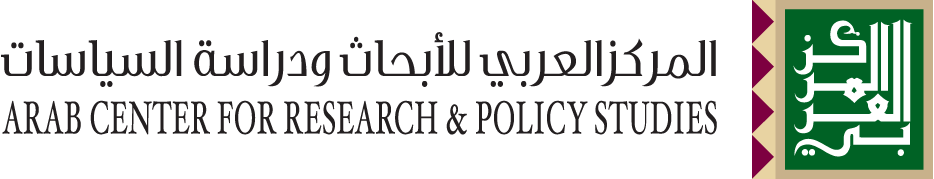 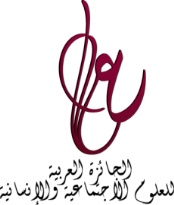 الجائزة العربية للعلوم الاجتماعية والإنسانية لتشجيع البحث العلمياستمارة الترشح معلومات عن المُرشَّح:الاسم الكامل:....................................................................................................................................................................................................................................................................................................................................................................................................................................................................................................................................................................................................................................الوظيفة الحالية:........................................................................................................................................................................................................................................................................................................................................................................................................................................................................................................................................................................................................................................................................................................................................................................................................................................................................................................................................................................................................................................................................................................................................................................................................................................................................البلد:....................................................................................................................................................................................................................................................................................................................................................................................................................................................................................................................................................................................................................................الجنسية:....................................................................................................................................................................................................................................................................................................................................................................................................................................................................................................................................................................................................................................مكان وتاريخ الميلاد:....................................................................................................................................................................................................................................................................................................................................................................................................................................................................................................................................................................................................................................عنوان العمل:........................................................................................................................................................................................................................................................................................................................................................................................................................................................................................................................................................................................................................................................................................................................................................................................................................................................................................................................................................................................................................................................................................................................................................................................................................................................................العنوان الخاص:........................................................................................................................................................................................................................................................................................................................................................................................................................................................................................................................................................................................................................................................................................................................................................................................................................................................................................................................................................................................................................................................................................................................................................................................................................................................................رقم الهاتف:......................................................رقم الفاكس:.........................................................رقم الجوال:........................................................................................................................................................................................................................البريد الإلكتروني:....................................................................................................................................................................................................................................................................................................................................................................................................................................................................................................................................................................................................................................نرجو إرسال استمارة الترشيح والمرفقات المطلوبة عبر البريد الإلكتروني على العنوان التالي:prize.conference@dohainstitute.org